                                          QUOTATION 14/24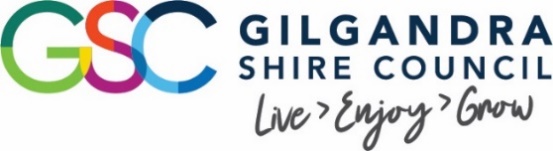 						              CONCRETE CRUSHING Gilgandra Waste FacilityPines Drive, GilgandraCLOSING TIME – 11AM, FRIDAY, 5 JULY 2024I wish to submit the following quotation to crush an estimated 1,500 – 2,000m3 of concrete to a 30-400mm aggregate at the Gilgandra Waste Facility:REFEREES:I/we provide details of three referees:Please tick:  		Council has a local purchasing policyI/we confirm that I/we have read and are aware of Gilgandra Shire Council’s Statement of Business Ethics contained in the Quotation documentationI/we confirm that I/we have noted Council’s requirements and confirm that I/we have not colluded with other persons submitting quotations in preparing this proposal I/we would be able to complete the work within the timeframe specified in the Quotation documentationPlease submit this form prior to the closing date and time via email to council@gilgandra.nsw.gov.au or deliver in a sealed envelope, clearly marked Quotation 14/24 to Gilgandra Shire Council’s Administration Office at 15 Warren Road, Gilgandra. DESCRIPTION OF WORKRATE (GST Exclusive)Produce and stockpile crushed concrete from mixed concrete and bricks with steel reinforcement as directed$_________/m3Pulverise concrete that is too large for crusher$_________/hourFloatage and Site establishment costs – Gilgandra Waste Facility$         Earliest possible commencement date:Nominated method of measuring crushed stockpile:Contractor’s Minimum working area required for processing of materials:  _______________ (m) X _______________(m)The following operation limitations apply to our quote (eg. Types of material that cannot be processed):The following plant and equipment will be used:No.ClientContact NumberDetails of Work 123Name of Contractor: (please print)Trading as:Address:ABN/ACN:Email:Phone:Date:Signed: